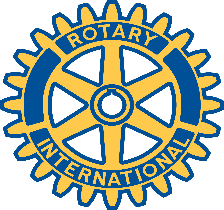 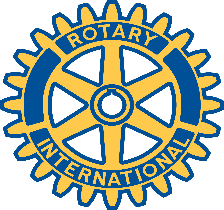 Rotary Club of Hot Springs Village       Board Meeting MinutesFebruary 25, 2021Attending:  Grover Scarborough, Susan Clark, Denise Smith, Harv Shelton, Kathy Wright, Steve Wright, Drew Kahle, Corinne White, Melanie Pederson, Jack Rueter, Spencer JordanAbsent: Nancy Hendricks, John Weidert, Sheena Holley, Phyllis Johannsen, Paul BridgesMeeting was called to order by Susan Clark at 8:04am.Secretary – Kathy WrightJack Rueter made a motion to approve the minutes from the January 29th Board Meeting. Denise Smith seconds the motion, motion passed.  Membership - Phyllis Johannsen (absent)Treasurer’s Report – Harv SheltonMembers paid $2,265 for dues.Happy Dollars totaled $75 and raffle ticket sales totaled $365.Quarterly donations to The Rotary Foundation totaled $595.Club Paid $46.97 for new member badges. Club paid $100 for Chamber of Commerce dues, and $22 for postage.  We paid $3,726.86 in dues to Rotary International.  That amount included $729 in dues for the Satellite Club members for which we will be reimbursed.  We sent $795 to The Rotary Foundation on behalf of all of you who made quarterly donations in the second quarter.  Storage locker expenses were higher than budgeted because of the transition to a climate-controlled locker.  We paid $815.76 annual rent on the new locker, $65 monthly rent on the old locker to give us time to complete the move, and $68.96 for shelves in the new locker.We had no meeting expenses in January which is why I asked the board to approve a one-time reduction in quarterly dues.The club ended the month with $18,715.94 in the bank.   Charity CorporationReceived $133 in birthday checks.Reserve account earned .31 in interest.Received $750 donation for Brookshire’s for Mother’s Day event.In January Club members donated $750 to the Charity Corporation sponsorship program.   Club paid 4293.68 for the items that went into the treat bags for healthcare workers.  Club paid $94.48 for the lunches for the volunteers who worked the vaccination call center.  The club ended the month with $28,765.76 in the two accounts.  Cvoid-19 has some strange financial effects on this Rotary year.  In October, I became concerned that the cancellation of our traditional fund raisers for the Charity Corporation was going to seriously impact our charity projects.  I persuaded the Board to make some drastic cuts in the Charity Corporations budget.  After those cuts, we took $1,000 from club operations to send disaster relief assistance to the AK’ Tenamit School, which suffered extensive hurricane damage.  Then, the Fund-Raising Committee came up with some new ideas and put the budget back in a healthy status.  The Grants Committee and the Club Service Committee should now have plenty of money to work with this spring.  On the club operations side of the house, we are doing well because our meeting expenses are down and enthusiasm for the big 50/50 jackpot is up.  I expect the operations budget to end the year about where it always does.  Motion to approve Treasurers report was made by Steve Wright, second by Denise Smith.  Motion passed. Club Administration – Steve WrightChange of Gavel will be held Tuesday, June 29th.  Leann Branch will be helping with that.  Arkansas Travelers are playing this year but Steve is planning to check into that for an event for our club.  In June of 2022 the Rotary International Convention will be held in Houston and there is a possibility of organizing a trip down there.  Charity Corporation – Sheena Holley (Absent)Foundation - Grover Scarborough Contributions for 2018-2019 were $37,000.  Contributions for 2019-2020 were $22,000.  January through June 2020 we have been impacted by COVID-19.  Contributions 2020-2021 to date are $7,800.  Paul Harris +1 was awarded to Bob Vittengl.  Eradication of Polio now stands at 99.9% worldwide.  On a small pocket still exists in Pakistan and Afghanistan.  Grants – Corinne WhiteGrant cycle is now open and will continue until March 30th.  Requests will be reviewed in April and awards go out the 1st of May.  We should be getting the final payment for the Sensory Room from the District.  Grant Cycle is now open and will close on March.  Awards will be announceService Projects – Drew KahleTreat Bags for the hospitals has been completed.   We are working on Covid Call Centers for Covid shots.  I think we will be continuing that for a while.  Good comments came from the folks that came for their shots.  We have done at least fifteen service projects since the beginning of the year.   Fund Raising – Melanie PedersonMelanie asked about publicity for the events we have had.  Jack mentioned that David Childs was working on an article for the Covid shots and also an article for the Treat Bags.  The Golf Ball Drop in on Schedule for June 8th.  Melanie has been in contact with Dean & Kim Winter; they are looking for sponsors and helpers for the event.  Harv mentioned that Dean has contacted Big Cedar Lodge for a vacation prize.  He needs more information to fill out the forms they have sent.  Melanie is working on the Mother’s Day event.  It will be held on May 9th at the Coronado Center.  This year it will be both an inside and drive by pick up event.  She will need help from the club.  She will be meeting with Lydia and the committee and will bring us updates.  Arkansas Heritage Festival is on tract.  Larry has asked the club to participate by selling ice cream.   Melanie needs a committee to cover this event.  Corinne volunteered to help out.  Public Relations – Dr. Nancy Hendricks/David Childs (Absent)VP Report – Denise Smith No ReportPresident Elect – Jack RueterPets training starts March 4th.  Denise and Jack will attend. Jack is working on an operations manual for the club.  He will be talking with each of us to work on this creation.   Past President – John Weidert (Absent)Old Business/New BusinessCancer Walk is no longer supported by UMAS so we will be working with them on the financial side using our 501C status.  This has been checked with our accountant and is not a problem.  Carolyn and Clara would like to meet with the Board to discuss this.  Satellite Club will be meeting on March 3rd.  We have taken in three new members this past week.  Renee Rule from Restore Hope will be speaking.  We had several members from the Satellite Club participated in the Covid event.   In new Business Drew recommended that we have the new owner of the Village Voice come speak at a club meeting.   Jack has a suggestion that we need to have a celebration to celebrate the end of Covid, some of the Board feel this is premature.  The Board did agree that we do need to have a celebration to get all of us together.  The Boy’s and Girl’s club was suggested for a get together and also Chrystal Bridges.   Meeting adjourned at 8:42am 